УтвержденаПриказом председателяСчетной палаты городского округа Сухой Логот 03.06.2020 г  № 16М Е Т О Д И К А«Порядок действий должностных лиц Счетной палаты городского округа Сухой Лог при выявлении в ходе проведения контрольных и экспертно-аналитических мероприятий признаков административных правонарушений»Сухой Лог 2020 годСодержаниеОбщие положения ...…………………….…….……….……...……….2-42. Порядок действий должностных лиц Счетной палаты при выявлении в ходе контрольных и экспертно-аналитических мероприятий признаков административных правонарушений Общие методические основы проведения внешней проверки ..………………………………………………………….....…...42.1. Поводы к возбуждению дел об административном правонарушении…………………………………………………………………...4-52.2. Порядок и сроки возбуждения дел об административных правонарушениях………………………………………………………………..…..52.3. Составление протокола об административном правонарушении …………………………………………………………………………..…..….…..5-82.4. Вынесение определения о возбуждении дела об административном правонарушении при необходимости проведения административного расследования…………………………………………………..……….….……8-102.5. Участие лица, совершившего административное правонарушение, его законного представителя или защитника в производстве по делу об административном правонарушении………………………………………….10-113. Сроки давности привлечения к административной ответственности……………………………..…………………………………12-134.  Направление протокола в суд и особенности рассмотрения судами дел об административных правонарушениях………………………………….….13-145. Исполнение постановлений по делам об административных правонарушениях……………………………………………15-166. Приложение № 1 «Применение норм Кодекса Российской Федерации об административных правонарушениях»………………..………….…………..17-347. Приложение № 2 «Схема применения норм Кодекса Российской Федерации об административных правонарушениях»Общие положенияМетодика «Порядок действий должностных лиц Счетной палаты городского  округа Сухой Лог при выявлении в ходе проведения контрольных и экспертно-аналитических мероприятий признаков административных правонарушений» (далее Методика) определяют порядок действий должностных лиц Счетной палаты городского  округа Сухой Лог при осуществлении производства по делам об административных правонарушениях.Целью Методики является обеспечение реализации должностными лицами Счетной палаты городского  округа Сухой Лог (далее Счетная палата) полномочий по составлению протоколов об административных правонарушениях.Правовой основой деятельности должностных лиц Счетной палаты при осуществлении производства по делам об административных правонарушениях являются:Федеральный закон от 07.02.2011 № 6-ФЗ «Об общих принципах организации и деятельности контрольно-счетных органов субъектов Российской Федерации и муниципальных образований»;Бюджетный кодекс Российской Федерации;Кодекс Российской Федерации об административных правонарушениях;Закон Свердловской области от 12.07.2011 № 62-03 «О Счетной палате Свердловской области и контрольно-счетных органах муниципальных образований, расположенных на территории Свердловской области»;постановление Пленума Верховного Суда Российской Федерации от 24.03.2005 г. № 5 «О некоторых вопросах, возникающих у судов при применении Кодекса Российской Федерации об административных правонарушениях (далее - постановление Пленума).К должностным лицам, уполномоченным возбуждать дела об административных правонарушениях (составлять протоколы об административных правонарушениях) относятся:председатель Счетной палаты городского округа Сухой Лог;инспектор Счетной палаты городского округа Сухой Лог.Должностные лица Счетной палаты уполномочены составлять протоколы об административных правонарушениях, предусмотренных статьями 5.21, 15.1, 15.11, 15.14 - 15.15.16, частью 1 статьи 19.4, статьей 19.4.1, частью 20 статьи 19.5, статьями 19.6 и 19.7 КоАП РФ. Детализация составов административных правонарушений приведена в приложении № 1 к настоящей Методики.В настоящей Методике используются следующие понятия:административное правонарушение - противоправное, виновное действие (бездействие) физического или юридического лица, за которое Кодексом Российской Федерации об административных правонарушениях (далее - КоАП РФ) либо законами субъектов Российской Федерации об административных правонарушениях установлена административная ответственность (ст. 2.1 КоАП РФ).административное наказание - установленная государством мера ответственности за совершение административного правонарушения и применяется в целях предупреждения совершения новых правонарушений как самим правонарушителем, так и другими лицами (ст. 3.1 КоАП РФ).административный штраф - административное наказание имущественного характера, имеющее денежную форму, которая выражается во взыскании с нарушителя в доход бюджета определенной суммы денежных средств в рублях (ст. 3.5 КоАП РФ).дисквалификация -- вид основного административного наказания, которое заключается в лишении физического лица права замещать должности федеральной государственной гражданской службы, должности государственной гражданской службы субъекта Российской Федерации, должности муниципальной службы, занимать должности в исполнительном органе управления юридического лица, входить в совет директоров (наблюдательный совет), осуществлять предпринимательскую деятельность по управлению юридическим лицом, осуществлять управление юридическим лицом в иных случаях, предусмотренных законодательством Российской Федерации, либо осуществлять деятельность по предоставлению государственных и муниципальных услуг либо деятельность в сфере подготовки спортсменов (включая их медицинское обеспечение) и организации и проведения спортивных мероприятий, либо осуществлять деятельность в сфере проведения экспертизы промышленной безопасности, либо осуществлять медицинскую деятельность или фармацевтическую деятельность (ст.3.11 КоАП).должностное лицо - лицо, постоянно, временно или в соответствии со специальными полномочиями осуществляющее функции представителя власти, то есть наделенное в установленном законом порядке распорядительными полномочиями в отношении лиц, не находящихся в служебной зависимости от него, а равно лицо, выполняющее организационно-распорядительные или административно-хозяйственные функции в государственных органах, органах местного самоуправления, государственных и муниципальных организациях, а также в Вооруженных Силах РФ, других войсках и воинских формированиях РФ. К этой же категории относятся и лица, осуществляющие предпринимательскую деятельность без образования юридического лица (ст. 2.4 КоАП РФ).должностное лицо Счетной палаты - должностное лицо Счетной палаты, уполномоченное возбуждать дела об административных правонарушениях (составлять протоколы об административных нарушениях) – председатель и инспекторы (п. 1 ст. 10 Закона Свердловской области от 12.07.2011 № 62- 03 «О Счетной палате Свердловской области и контрольно-счетных органах муниципальных образований, расположенных на территории Свердловской области»).протокол об административном правонарушении - процессуальный документ, фиксирующий фактические данные, имеющие значение для правильного разрешения дела об административном правонарушении, и содержащий, в том числе, позицию лица, в отношении которого данное дело возбуждено, и его подпись, что является средством обеспечения достоверности указанного документа. (Определение Конституционного Суда Российской Федерации от 27.01.2011 № 89-0-0).защитник - участник производства по делу об административном правонарушении, привлекаемый для оказания юридической помощи лицу, в отношении которого ведется производство по делу об административном правонарушении.юридическое лицо - организация, которая имеет в собственности, хозяйственном ведении или оперативном управлении обособленное имущество и отвечает по своим обязательствам этим имуществом, может от своего имени приобретать и осуществлять имущественные и личные неимущественные права, нести обязанности, быть истцом и ответчиком в суде (ст. 48 Гражданского кодекса Российской Федерации).Порядок действий должностных лиц Счетной палаты при выявлении в ходе контрольных и экспертно-аналитических мероприятий признаков административных правонарушенийПоводы к возбуждению дел об административном правонарушенииПроизводство по делу об административном правонарушении возбуждается должностным лицом Счетной палаты путем составления протокола об административном правонарушении или вынесения определения о возбуждении дела об административном правонарушении при необходимости проведения административного расследования, предусмотренного статьей 28.7 КоАП РФ.Поводами к возбуждению дел об административном правонарушении согласно части 1 статьи 28.1 КоАП РФ являются:непосредственное обнаружение должностными лицами Счетной палаты достаточных данных, указывающих на наличие события административного правонарушения;поступившие из правоохранительных органов, а также из других государственных органов, органов местного самоуправления, от общественных объединений материалы, содержащие данные, указывающие на наличие события административного правонарушения;сообщения и заявления физических и юридических лиц, а также сообщения в средствах массовой информации, содержащие данные, указывающие на наличие события административного правонарушения.Указанные в пунктах 2 и 3 материалы, сообщения, заявления подлежат рассмотрению должностными лицами Счетной палаты.Дело об административном правонарушении может быть возбуждено должностным лицом Счетной палаты только при наличии хотя бы одного из поводов, установленных в части 1 статьи 28.1 КоАП РФ, и достаточных данных, указывающих на наличие события административного правонарушения.В случае отказа в возбуждении дела об административном правонарушении при наличии материалов, сообщений, заявлений, указанных в части 1 статьи 28.1 КоАП РФ, должностным лицом Счетной палаты, рассмотревшим указанные материалы, сообщения, заявления, выносится мотивированное определение об отказе в возбуждении дела об административном правонарушении.Порядок действий должностных лиц Счетной палаты приведен в блок- схемах (приложение № 2 к настоящей Методике).Порядок и сроки возбуждения дел об административных правонарушенияхДело об административном правонарушении считается возбужденным с момента:составления первого протокола о применении мер обеспечения производства по делу об административном правонарушении, предусмотренных статьей 27.1 КоАП РФ;составления протокола об административном правонарушении;вынесения определения о возбуждении дела об административном правонарушении при необходимости проведения административного расследования, предусмотренного статьей 28.7 КоАП РФ.Протокол об административном правонарушении (далее - протокол) составляется немедленно после выявления совершения административного правонарушения, т.е. с момента установления должностным лицом факта административного проступка (ч. 1 ст. 28.5 КоАП РФ).В случае если должностному лицу Счётной палаты для составления протокола необходимо выяснить дополнительные обстоятельства дела, либо данные о физическом лице, или сведения о юридическом лице, в отношении которых возбуждается дело об административном правонарушении, протокол составляется в течение двух суток с момента выявления административного правонарушения ч. 2 ст. 28.5 КоАП РФ).В случаях, если после выявления административного правонарушения в области бюджетного законодательства Российской Федерации и нормативных правовых актов, регулирующих бюджетные правоотношения, назначается экспертиза или осуществляются иные процессуальные действия, требующие значительных временных затрат, проводится административное расследование.Составление протокола об административном правонарушенииВ случае выявления административного правонарушения должностным лицом Счетной палаты составляется протокол, в котором указываются сведения, предусмотренные частью 2 статьи 28.2 КоАП РФ:дата и место его составления;• должность, фамилия и инициалы лица, составившего протокол;сведения о лице, в отношении которого возбуждено дело об административном правонарушении;фамилии, имена, отчества, адреса места жительства свидетелей и потерпевших, если имеются свидетели и потерпевшие;• место, время совершения и событие административного правонарушения, статья КоАП РФ, предусматривающая административную ответственность за данное административное правонарушение;• объяснение физического лица или законного представителя юридического лица, в отношении которых возбуждено дело, либо их защитника;иные сведения, необходимые для разрешения дела.Форма протокола устанавливается приказом председателя Счетной палаты городского округа Сухой Лог.Выявление административных правонарушений осуществляется, как правило, в ходе проведения контрольных и экспертно-аналитических мероприятий с фиксацией фактов выявленных правонарушений соответственно в актах и заключениях.Должностное лицо Счетной палаты, выявившее факт совершения административного правонарушения и уполномоченное на составление протокола об административном правонарушении, извещает лицо, в отношении которого будет составлен протокол, о дате, времени и месте составления протокола.Извещение в зависимости от конкретных обстоятельств дела может быть произведено с использованием любых доступных средств связи, позволяющих контролировать получение информации лицом, которому оно направлено (нарочным с отметкой о получении, телеграммой, телефонограммой, факсимильной связью, заказным с уведомлением и т.п.). Лицо, в отношении которого ведется производство по делу, считается извещенным о времени и месте судебного рассмотрения и в случае, когда из указанного им места жительства (регистрации) поступило сообщение об отсутствии адресата по указанному адресу, о том, что лицо фактически не проживает по этому адресу либо отказалось от получения почтового отправления, а также в случае возвращения почтового отправления с отметкой об истечении срока хранения, (п. 6 постановления Пленума).Место нахождения юридического лица, его филиала или представительства определяется на основании выписки из Единого государственного реестра юридических лиц. Если юридическое лицо, участвующее в производстве по делу об административном правонарушении, ведет дело через представителя, извещение также направляется по месту нахождения (месту жительства) представителя.Пунктом 1 Постановления Пленума Высшего Арбитражного Суда Российской Федерации от 30.07.2013 № 61 «О некоторых вопросах практики рассмотрения споров, связанных с достоверностью адреса юридического лица» предусмотрено, что при разрешении споров, связанных с достоверностью адреса юридического лица, следует учитывать, что в силу п.п. «в» п. 1 ст. 5 Федерального закона от 08.08.2001 № 129-ФЗ «О государственной регистрации юридических лиц и индивидуальных предпринимателей» адрес постоянно действующего исполнительного органа юридического лица (в случае отсутствия постоянно действующего исполнительного органа юридического лица - иного органа или лица, имеющих право действовать от имени юридического лица без доверенности) отражается в едином государственном реестре юридических лиц для целей осуществления связи с юридическим лицом.Следует отметить, что законодательство не содержит требований о вручении корреспонденции (писем с уведомлением, телеграмм, факсов, писем, направленных электронной почтой и т.п.) непосредственно руководителю коммерческих и некоммерческих организаций, государственных органов и органов местного самоуправления. Ответственность за организацию получения почтовой корреспонденции по адресу места нахождения юридического лица полностью лежит на юридическом лице.В соответствии с частью 3 статьи 2.1 КоАП РФ в случае совершения юридическим лицом административного правонарушения и выявления конкретных должностных лиц, по вине которых оно было совершено (статья 2.4 КоАП РФ), допускается привлечение к административной ответственности по одной и той же норме как юридического лица, так и указанных должностных лиц (п. 15 постановления Пленума).Должностным лицом Счетной палаты при составлении протокола об административном правонарушении физическому лицу или законному представителю юридического лица, в отношении которых возбуждено дело об административном правонарушении, а также защитнику разъясняются их права и обязанности, предусмотренные КоАП РФ, о чем делается запись в протоколе.Физическому лицу или законному представителю юридического лица, в отношении которых возбуждено дело об административном правонарушении, а также их защитнику должна быть предоставлена возможность ознакомления с протоколом об административном правонарушении. Указанные лица вправе представить объяснения и замечания по содержанию протокола, которые прилагаются к протоколу.При этом необходимо учитывать, что пояснения на доведенные до сведения руководителей акты, данные в соответствии с пунктом 4 статьи 14 Закона Свердловской области от 12.07.2011 года № 62-03 «О Счетной палате Свердловской области и контрольно-счетных органах муниципальных образований, расположенных на территории Свердловской области», не являются объяснениями, которые прилагаются к протоколу.В случае неявки физического лица, или законного представителя физического лица, или законного представителя юридического лица, в отношении которых ведется производство по делу об административном правонарушении, либо их защитника, если они извещены в установленном порядке, протокол об административном правонарушении составляется в их отсутствие, о чем в протоколе делается соответствующая запись. Копия протокола об административном правонарушении направляется лицу, в отношении которого он  составлен, в течение трех дней со дня составления указанного протокола.Лицо, в отношении которого ведется производство по делу, считается извещенным о времени и месте рассмотрения дела и в случае, когда с указанного им места жительства (регистрации) поступило сообщение о том, что оно фактически не проживает по этому адресу.Протокол об административном правонарушении подписывается должностным лицом, его составившим, физическим лицом или законным представителем юридического лица, в отношении которых возбуждено дело об административном правонарушении, либо их защитником. В случае отказа указанных лиц от подписания протокола в нем делается соответствующая запись.Отказ от подписания протокола лицом, в отношении которого ведется дело об административном правонарушении, впоследствии не является препятствием для рассмотрения дела об административном правонарушении.Физическому лицу или законному представителю юридического лица, в отношении которых возбуждено дело об административном правонарушении, либо их защитнику копия протокола об административном правонарушении вручается под расписку.Протокол в течение трех суток с момента его составления направляется председателем Счетной палаты на рассмотрение суда, органа, уполномоченного рассматривать дела об административных правонарушениях, по месту совершения административного правонарушения (ст.29.5 КоАП РФ).Существенными недостатками протокола является отсутствие данных, прямо перечисленных в части 2 статьи 28.2 КоАП РФ. При выявлении существенных недостатков на стадии подготовки дела к рассмотрению суд, орган, уполномоченный рассматривать дела об административных правонарушениях, выносит мотивированное определение о возвращении протокола об административном правонарушении и других материалов дела должностному лицу Счетной палаты, составившему протокол (абз.2 п.4 постановления Пленума).В случае возврата протокола должностное лицо Счетной палаты составляет новый протокол об административном правонарушении, в котором устраняет недостатки, указанные судом в мотивированном определении. Составление нового протокола осуществляется в порядке, указанном в настоящем пункте.Вынесение определения о возбуждении дела об административном
правонарушении при необходимости проведения административного
расследованияРешение о возбуждении дела об административном правонарушении и проведении административного расследования принимается должностным лицом Счетной палаты в виде определения немедленно после выявления факта совершения административного правонарушения.В определении о возбуждении дела об административном правонарушении и проведении административного расследования указываются: •дата и место составления определения;должность, фамилия и инициалы лица, составившего определение;повод для возбуждения дела об административном правонарушении;• данные, указывающие на наличие события административного правонарушения;• статья КоАП РФ, предусматривающая административную ответственность за данное административное правонарушение.Должностным лицом Счетной палаты при вынесении определения о возбуждении дела об административном правонарушении и проведении административного расследования физическому лицу или законному представителю юридического лица, в отношении которых оно вынесено, а также иным участникам производства по делу об административном правонарушении разъясняются их права и обязанности, предусмотренные КоАП РФ, о чем делается запись в определении.Копия определения о возбуждении дела об административном правонарушении и проведении административного расследования в течение суток вручается под расписку либо высылается физическому лицу или законному представителю юридического лица, в отношении которых оно вынесено.Административное расследование проводится должностным лицом Счетной палаты, уполномоченным составлять протоколы об административных правонарушениях, по месту совершения или выявления административного правонарушения.Административное расследование по делу об административном правонарушении, возбужденному должностным лицом Счетной палаты, уполномоченным составлять протоколы об административных правонарушениях, проводится указанным должностным лицом, а по решению председателя Счетной палаты, в производстве которого находится дело об административном правонарушении - другим должностным лицом, уполномоченным составлять протоколы об административных правонарушениях (ч.4 ст.28.7 КоАП РФ).Срок проведения административного расследования не может превышать один месяц с момента возбуждения дела об административном правонарушении. В исключительных случаях указанный срок по письменному ходатайству должностного лица, в производстве которого находится дело, может быть продлен решением председателя Счетной палаты - на срок не более одного месяца (ч.5 ст.28.7 КоАП РФ).Решение о продлении срока проведения административного расследования принимается в виде определения. В определении о продлении срока проведения административного расследования указываются:дата и место составления определения;должность, фамилия и инициалы лица, составившего определение;основания для продления срока проведения административного расследования;срок, до которого продлено проведение административного расследования.Определение о продлении срока проведения административного расследования подписывается председателем Счетной палаты.Копия определения о продлении срока проведения административного расследования в течение суток вручается под расписку либо высылается физическому лицу или законному представителю юридического лица, в отношении которых проводится административное расследование. По окончании административного расследования составляется протокол об административном правонарушении, либо выносится постановление о прекращении дела об административном правонарушении.Участие лица, совершившего административное правонарушение,
его законного представителя или защитника в производстве по делу об
административном правонарушенииАдминистративной ответственности подлежит лицо, достигшее к моменту совершения административного правонарушения возраста шестнадцати лет. Физические лица в производстве по делу об административном правонарушении могут выступать как лично, так и через представителей.Законными представителями юридического лица признаются его руководитель, а также иное лицо, признанное в соответствии с законом или учредительными документами органом юридического лица (ч. 2 ст. 25.4 КоАП РФ). Полномочия законного представителя подтверждаются оригиналом или заверенной в установленном порядке копией учредительных документов или выпиской из Единого государственного реестра юридических лиц.Указанный перечень законных представителей юридического лица является закрытым. В связи с этим необходимо понимать, что представитель юридического лица, действующий на основании доверенности (в том числе руководитель его филиала или подразделения, юрист организации и т.п.), законным представителем юридического лица не является.С учетом положений ст. 25.5 КоАП РФ юридическую помощь физическому лицу, в отношении которого ведется производство по делу об административном правонарушении, может оказывать защитник, в качестве которого в производство по делу об административном правонарушении допускается адвокат или иное лицо.Права, принадлежащие законным представителям юридических лиц, могут осуществляться ими через защитника. В качестве защитника к участию в производстве по делу об административном правонарушении допускается адвокат или иное лицо.Полномочия адвоката удостоверяются ордером, выданным соответствующим адвокатским образованием. Полномочия иного лица, оказывающего юридическую помощь, удостоверяются доверенностью, оформленной в соответствии с законом и содержащей полномочия по участию в производстве об административных правонарушениях. Доверенность защитника законного представителя юридического лица должна быть составлена на бланке юридического лица, подпись защитника удостоверена подписью законного представителя юридического лица и скреплена печатью организации (при наличии).Лицо, осуществляющее предпринимательскую деятельность без образования юридического лица, несет административную ответственность как должностное лицо.Должностные лица в производстве по делу об административном правонарушении выступают как лично, так и через защитников. Доверенность защитника должностного лица должна содержать полномочия на представление данного должностного лица, подпись защитника удостоверена подписью должностного лица, привлекаемого к административной ответственности.Копии предусмотренных настоящим разделом документов, подтверждающих полномочия защитников, приобщаются к материалам дела об административном правонарушении.Защитник допускается к участию в производстве по делу об административном правонарушении с момента возбуждения дела об административном правонарушении.Защитник, допущенный к участию в производстве по делу об административном правонарушении, вправе знакомиться со всеми материалами дела, представлять доказательства, заявлять ходатайства и отводы, участвовать в рассмотрении дела, обжаловать применение мер обеспечения производства по делу, постановление по делу, пользоваться иными процессуальными правами в соответствии с КоАП РФ (ст.25.5 КоАП РФ).Прекращение производства по делу об административном
правонарушении до передачи дела на рассмотрениеПри наличии хотя бы одного из обстоятельств, перечисленных в статье 24.5 КоАП РФ, орган, должностное лицо, в производстве которых находится дело об административном правонарушении, выносят постановление о прекращении производства по делу об административном правонарушении с соблюдением требований, предусмотренных статьей 29.10 КоАП РФ.В соответствии со статьей 24.5 КоАП РФ производство по делу об административном правонарушении не может быть начато, а начатое производство подлежит прекращению при наличии хотя бы одного из следующих обстоятельств:отсутствие события административного правонарушения;отсутствие состава административного правонарушения, в том числе недостижение физическим лицом на момент совершения противоправных действий (бездействия) возраста, предусмотренного для привлечения к административной ответственности, или невменяемость физического лица, совершившего противоправные действия (бездействие);действия лица в состоянии крайней необходимости;издание акта амнистии, если такой акт устраняет применение административного наказания;отмена закона, установившего административную ответственность;истечение сроков давности привлечения к административной ответственности;наличие по одному и тому же факту совершения противоправных действий (бездействия) лицом, в отношении которого ведется производство по делу об административном правонарушении, постановления о назначении административного наказания, либо постановления о прекращении производства по делу об административном правонарушении, либо постановления о возбуждении уголовного дела;смерть физического лица, в отношении которого ведется производство по делу об административном правонарушении.При наличии хотя бы одного из перечисленных обстоятельств должностное лицо, в производстве которых находится дело об административном правонарушении, выносят постановление о прекращении производства по делу об административном правонарушении.В постановлении по делу об административном правонарушении (в том числе в постановлении о прекращении производства по делу об административном правонарушении) должны быть указаны (ст.29.10 КоАП РФ):должность, фамилия, имя, отчество должностного лица, вынесшего постановление, их адрес;дата и место рассмотрения дела;сведения о лице, в отношении которого рассмотрено дело;обстоятельства, установленные при рассмотрении дела;статья КоАП РФ, предусматривающая основания для прекращения производства по делу;мотивированное решение по делу;срок и порядок обжалования постановления.Постановление о прекращении производства по делу об административном правонарушении подписывается должностным лицом Счетной палаты, вынесшим постановление.Сроки давности привлечения к административной ответственностиПостановление по делу об административном правонарушении не может быть вынесено судом, органом, уполномоченным рассматривать дела об административных правонарушениях по истечении:•трех месяцев с момента совершения по административному правонарушению, посягающему на права граждан, предусмотренному статьей 5.21 и административным правонарушениям против порядка управления, предусмотренным частью 20 статьи 19.5, частью 1 статьи 19.4, 19.4.1, 19.6, 19.7 КоАП РФ;•двух лет с момента совершения по административным правонарушениям в области законодательства о бухгалтерском учете, предусмотренным статьями 15.1 и 15.11 КоАП РФ; бюджетного законодательства, предусмотренного статьями 15.14-15.15.16.При привлечении к ответственности за административные правонарушения в области законодательства о бухгалтерском учете и бюджетного законодательства, влекущие применение административного наказания в виде дисквалификации по части 2 статьи 15.11, статье 15.14, части 1-2 статьи 15.15.2, статье 15.15.3, части 1 статьи 15.15.4, части 1 статьи 15.15.5, статье 15.15.12, статье 15.15.13 КоАП РФ), за административное правонарушение против порядка управления, предусмотренное частью 20 статьи 19.5, должностное лицо может быть привлечено к административной ответственности не позднее одного года со дня совершения административного правонарушения.Дисквалификация может быть применена к лицам, замещающим должности федеральной государственной гражданской службы, должности государственной гражданской службы субъекта Российской Федерации, должности муниципальной службы, к лицам, осуществляющим организационнораспорядительные или административно-хозяйственные функции в органе юридического лица, к членам совета директоров (наблюдательного совета), к лицам, осуществляющим предпринимательскую деятельность без образования юридического лица, к лицам, занимающимся частной практикой, к лицам, являющимся работниками многофункциональных центров предоставления государственных и муниципальных услуг (далее - многофункциональный центр), работниками иных организаций, осуществляющих в соответствии с законодательством Российской Федерации функции многофункционального центра, или работниками государственного учреждения, осуществляющего деятельность по предоставлению государственных услуг в области государственной регистрации прав на недвижимое имущество и сделок с ним и государственного кадастрового учета недвижимого имущества, либо к тренерам, специалистам по спортивной медицине или иным специалистам в области физической культуры и спорта, занимающим должности, предусмотренные перечнем, утвержденным в соответствии с законодательством Российской Федерации, либо к экспертам в области промышленной безопасности, медицинским работникам, фармацевтическим работникам (ч.З ст.3.11. КоАП РФ).Дисквалификация не применяется к лицам, замещающим государственные должности Российской Федерации, государственные должности Свердловской области, муниципальные должности.Направление протокола в суд и особенности рассмотрения судами
дел об административных правонарушенияхСогласно части 1 статьи 28.8 КоАП РФ протокол об административном правонарушении направляется судье, уполномоченному рассматривать дело об административном правонарушении, в течение трех суток с момента составления протокола об административном правонарушении.Должностное лицо Счетной палаты, составившее протокол, готовит сопроводительное письмо в суд. Письмо вместе с протоколом и доказательства по делу об административном правонарушении устанавливающие события административного правонарушения, виновность лица, привлекаемого к административной ответственности, а также иные обстоятельства, имеющие значение для правильного разрешения дела передается на подпись председателю Счетной палаты. После подписания вышеуказанные документы направляются в суд по месту рассмотрения административного дела.В соответствии с ч.1 ст. 29.5 КоАП РФ дело об административном правонарушении рассматривается по месту его совершения. По ходатайству лица, в отношении которого ведется производство по делу об административном правонарушении, дело может быть рассмотрено по месту жительства данного лица.Дело об административном правонарушении, по которому было проведено административное расследование, рассматривается по месту нахождения органа, проводившего административное расследование (ч.2 ст. 29.5 КоАП РФ).Дела об административных правонарушениях, предусмотренные статьей 5.21, статьями 15.1, 15.11, 15.14 - 15.15.16, частью 1 статьи 19.4, статьей 19.4.1, частью 20 статьи 19.5, статьями 19.6 и 19.7 КоАП РФ, рассматриваются мировыми судьями.Дела об административных правонарушениях, влекущие дисквалификацию лиц, замещающих должности государственной гражданской службы городского округа Сухой Лог, муниципальной службы, рассматриваются судьями районных судов (абз.2 ч.З ст.23.1 КоАП РФ).Поскольку должностные лица, составившие протокол об административном правонарушении, не являются участниками производства по делам об административных правонарушениях, круг которых перечислен в главе 25 КоАП РФ, они не вправе заявлять ходатайства, отводы. Вместе с тем при рассмотрении дел о привлечении лиц к ответственности за административное правонарушение, а также по жалобам и протестам на постановления по делам об административных правонарушениях в случае необходимости не исключается возможность вызова в суд указанных лиц для выяснения возникших вопросов (п.10 постановления Пленума).Частью 1.1 статьи 30.1 КоАП РФ должностным лицам, уполномоченным в соответствии со статьей 28.3 КоАП РФ составлять протокол об административном правонарушении, предоставлено право обжаловать вынесенное судьей постановление по делу об административном правонарушении в вышестоящий суд. К таким лицам относится любое должностное лицо органа, выявившего правонарушение, и уполномоченное в соответствии со статьей 28.3 КоАП РФ составлять протоколы о данных административных правонарушениях (как непосредственно составившее этот протокол, так и его не составлявшее). Однако названные должностные лица не обладают правом на обжалование указанного постановления в порядке надзора (статья 30.12 КоАП РФ).Так как иные сотрудники, уполномоченные на представление интересов Счетной палаты в судах судебной системы Российской Федерации, не упомянуты ни в КоАП РФ, ни в постановлении Пленума, участие в судебных процессах по делам об административных правонарушениях должностных лиц Счетной палаты является обязательным.Исполнение постановлений по делам об административных правонарушениях5.1. Постановление по делу об административном правонарушении обязательно для исполнения всеми органами государственной власти, органами местного самоуправления, должностными лицами, гражданами и их объединениями, юридическими лицами.Постановление по делу об административном правонарушении подлежит исполнению с момента его вступления в законную силу.В соответствии со статьей 31.1 КоАП РФ постановление по делу об административном правонарушении вступает в законную силу:после истечения срока, установленного для обжалования постановления по делу об административном правонарушении, если указанное постановление не было обжаловано или опротестовано;после истечения срока, установленного для обжалования решения по жалобе, протесту, если указанное решение не было обжаловано или опротестовано, за исключением случаев, если решением отменяется вынесенное постановление.Обращение постановления по делу об административном правонарушении к исполнению осуществляется в предусмотренном КоАП РФ порядке.Постановление по делу об административном правонарушении приводится в исполнение уполномоченными на то органом, должностным лицом, в порядке, установленном КоАП РФ, Гражданским процессуальным кодексом Российской Федерации, Федеральным законом от 02.10.2007 № 229-ФЗ «Об исполнительном производстве».Исполнение постановления о наложении административного штрафа.Административный штраф должен быть уплачен лицом, привлеченным к административной ответственности, не позднее шестидесяти дней со дня вступления постановления о наложении административного штрафа в законную силу, за исключением случая, предусмотренного частью 1.1 статьи 32.2 КоАП РФ, либо со дня истечения срока отсрочки или срока рассрочки, предусмотренных статьей 31.5 КоАП РФ.При отсутствии документа, свидетельствующего об уплате административного штрафа, и информации об уплате административного штрафа в Государственной информационной системе о государственных и муниципальных платежах, по истечении срока, указанного в части 1 или 1.1 статьи 32.2 КоАП РФ, судья, вынесший постановление, изготавливает второй экземпляр указанного постановления и направляет его в течение десяти суток (а в случае, предусмотренном частью 1.1 статьи 32.2 КоАП РФ, в течение одних суток) судебному приставу-исполнителю для исполнения в порядке, предусмотренном федеральным законодательством.В случае изготовления второго экземпляра постановления о наложении административного штрафа в форме электронного документа, юридическая сила которого подтверждена усиленной квалифицированной электронной подписью в соответствии с законодательством Российской Федерации, указанный второй экземпляр направляется судебному приставу-исполнителю в электронном виде по информационно-телекоммуникационным сетям.Протокол об административном правонарушении, предусмотренном частью 1 статьи 20.25 КоАП РФ, в отношении лица, не уплатившего административный штраф по делу об административном правонарушении, рассмотренному судьей, составляет судебный пристав-исполнитель.В соответствии со ст. 3.5 КоАП РФ сумма административного штрафа подлежит зачислению в бюджет в полном объеме в соответствии с законодательством Российской Федерации.Согласно п. 5 ст. 46 Бюджетного кодекса Российской Федерации суммы денежных взысканий (штрафов) за нарушение бюджетного законодательства Российской Федерации (в части бюджетов городских поселений, бюджетов сельских поселений, бюджетов муниципальных районов, бюджетов городских округов, бюджетов городских округов с внутригородским делением, бюджетов внутригородских районов, а также денежных взысканий (штрафов), установленных правовыми актами органов местного самоуправления городских поселений, сельских поселений, муниципальных районов, городских округов, городских округов с внутригородским делением, внутригородских районов, подлежат зачислению соответственно в бюджеты городских поселений, бюджеты сельских поселений, бюджеты муниципальных районов, бюджеты городских округов, бюджеты городских округов с внутригородским делением, бюджеты внутригородских районов по нормативу 100 процентов.За нарушение законодательства Российской Федерации, не предусмотренного пунктом 1 и пунктами 2 и 3 статьи 46 Бюджетного кодекса Российской Федерации, - в бюджеты муниципальных районов, городских округов, городских округов с внутригородским делением по месту нахождения органа или должностного лица, принявшего решение о наложении денежного взыскания (штрафа) по нормативу 100 процентов (п.п. 7 п. 1 ст. 46 Бюджетного кодекса Российской Федерации).В случае вынесения постановления о наложении денежного взыскания (штрафа) судом (мировым судьей) по результатам рассмотрения дел об административном правонарушении, возбуждение которых относится к полномочиям должностных лиц Счетной палаты, администрирование доходов бюджетов бюджетной системы Российской Федерации осуществляется Счетной палатой.Приложение № 1 к Методике  «Порядок действий должностных лиц Счетной палаты городского округа Сухой Лог при выявлении в ходе проведения контрольных и экспертно-аналитических мероприятий признаков административных правонарушений»Применение норм Кодекса Российской Федерации об административных правонарушениях1 ГГС СО - государственный гражданский служащий Городского  округа Сухой Лог, МС - муниципальный служащий*При привлечении к ответственности за административные правонарушения в области законодательства о бухгалтерском учете и бюджетного законодательства, влекущие применение административного наказания в виде дисквалификации по части 2 статьи 15.11, статье 15.14, части 1-2 статьи 15.15.2, статье 15.15.3, части 1 статьи 15.15.4, части 1 статьи 15.15.5, статье 15.15.12, статье 15.15.13 КоАП РФ), должностное лицо может быть привлечено к административной ответственности не позднее одного года со дня совершения административного правонарушения.Дисквалификация может быть применена к лицам, замещающим должности федеральной государственной гражданской службы, должности государственной гражданской службы субъекта Российской Федерации, должности муниципальной службы, к лицам, осуществляющим организационно-распорядительные или административно-хозяйственные функции в органе юридического лица, к членам совета директоров (наблюдательного совета), к лицам, осуществляющим предпринимательскую деятельность без образования юридического лица, к лицам, занимающимся частной практикой, к лицам, являющимся работниками многофункциональных центров предоставления государственных и муниципальных услуг (далее - многофункциональный центр), работниками иных организаций, осуществляющих в соответствии с законодательством Российской Федерации функции многофункционального центра, или работниками государственного учреждения, осуществляющего деятельность по предоставлению государственных услуг в области государственной регистрации прав на недвижимое имущество и сделок с ним и государственного кадастрового учета недвижимого имущества, либо к тренерам, специалистам по спортивной медицине или иным специалистам в области физической культуры и спорта, занимающим должности, предусмотренные перечнем, утвержденным в соответствии с законодательством Российской Федерации, либо к экспертам в области промышленной безопасности, медицинским работникам, фармацевтическим работникам (ч.З ст.3.11. КоАП РФ).Дисквалификация не применяется к лицам, замещающим государственные должности Российской Федерации, государственные должности Городского  округа Сухой Лог, муниципальные должности.Приложение № 2 к Методическим рекомендациям «Порядок действий должностных лиц Счетной палаты Городского  округа Сухой Лог при выявлении в ходе проведения контрольных и экспертно-аналитических мероприятий признаков административных правонарушений»Схема применения норм Кодекса Российской Федерации об административных правонарушенияхАдминистративные правонарушения
в области финансовдля выделения средствОценка и проверка:возврата бюджетного кредита;соблюдения срока возврата бюджетного кредита;Уведомление о
применении бюджетных
мер принуждения
(ст.306.5. БК РФ)Адм. отв-ть
ст.15.15.КоАП РФперечисления платы за \ пользование бюджетнымБюджетный \ кредитом;кредит /—|/ - соблюдения сроков F перечисления платы за пользование бюджетным кредитом;соблюдения условий предоставления бюджетного кредита(ст.ст.93.2.-93.6. БК РФ);Уведомление о
применении бюджетных
мер принуждения
(ст.306.6. БК РФ)Нарушение Акт проверки	►Уведомление о
применении бюджетных
мер принуждения
(ст.306.7. БК РФ)- соблюдения запрета на предоставление бюджетных кредитов	казенномуучреждению (п.10 ст. 161 БК РФ)ПротоколыМировой судьяАдм. отв-ть ст.15.15.2.КоАП РФКоАП РФ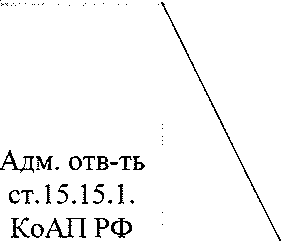 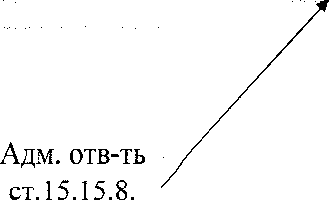 Межбюджетные
трансфертыОценка и проверка:
Порядка и (или) условий
предоставления
межбюджетных трансфертов
(ст.ст. 135, 136, 139.1 БК РФ),в том числе предоставления
межбюджетных субсидий на
софинансирование
капитальных вложений в
объекты муниципальной
собственности (79.1 БК РФ)Нарушение Акт	 проверки	►Акт проверкиАкт проверкиПротоколАдм. отв-ть  Мировой судья ст.15.15.3.КоАП РФУведомление о
применении бюджетных
мер принуждения
(ст.306.8. БК РФ)ПротоколАдм. отв-ть ст. 15.15.4	Мировой судьяКоАП РФАдм. отв-ть
ст.15.15.5.КоАП РФАдм. отв-ть
ст.15.15.8.КоАП РФПротоколыМировой судьяПротоколБюджетная А	Оценка и проверка:	Адм. отв-ть 	отчетность Ц/ - представления бюджетной отчетности;	НаРУшение Акт	ст.15.15.6.	Мировой судьясоблюдения сроков представления  проверки	КоАП РФбюджетной отчетности или иных сведений;-достоверности представленнойбюджетной отчетности или иных сведений(ст.ст.264.1., 264.2. БК РФ)ПротоколБюджетные А	Оценка и проверка:	Адм. отв-ть	Мировой судьяНарушение Акт	, _ , _сметы Ч/ - составления бюджетных смет;	ст. 15.15.7-утверждения бюджетных смет; k проверки КоАП РФведения бюджетных смет;порядка учета бюджетныхобязательств(ст.ст.158, 161, 162, 219, 221 БК РФ)казенное учреждениеПротоколБюджетная i—\	Оценка и проверка:роспись А/ соответствия	бюджетнойросписи	своднойбюджетной росписи (ст.219.1. БК РФ)Нарушение Актпроверки	►	- ■Адм. отв-ть
ст.15.15.9.КоАП РФ* Мировой судьяОценка и проверка: порядка	принятиябюджетных обязательств (ст.219 БК РФ)Оценка и проверка:Сроков распределения, отзыва либо доведения бюджетных ассигнований и (или) лимитов бюджетных обязательствРазмещение . Оценка и проверка: условийразмещения средств набанковских депозитах (ст.236 БК РФ)ПротоколПротоколГосударственный к(муниципальный) Н долг	'Оценка и проверка:	ттНарушение -сроков	обслуживания ггосударственного  (муниципального) долга; - сроков	погашениягосударственного (муниципального) долга (ст.ст. 108.2., 112.1, 119-121 БК РФ)Акт
проверкиПротоколАдм. отв-ть k Мировой судья ст. 15.15.13.	(районный суд)КоАП РФГ осударственное
(муниципальное)
заданиеОценка и проверка:
-порядка	формированиягосударственного задания; -порядка финансового обеспечения выполнениягосударственного задания (ст.69.2. БК РФ) —выполнения государственного задания (п.	36 Порядка от08.02.2011 г. N 76-ПП)Платежные
документы,
представления
органа
Федерального
казначействаОценка и проверка:исполнения	платежныхдокументов;соблюдения сроков исполнения платежных документов;исполнения представлений (ст.ст.155, 156, 166.1., 270.2. БК РФ)Нарушение Актпроверки	► У ■Адм. отв-ть ст.15.15.16.КоАП РФ► Мировой судьяПротоколОсобенности привлечения к ответственности и рассмотрения
административных дел в области финансовОБЩИЙ СРОК- 2 годаОбщее правило - дела рассматриваются мировым судьейСрок	давностипривлечения	кответственности	поадминистрати вн ым правонарушениям	вобласти финансовне применяется в отношении лиц, замещающим, государственные должности Свердловской	области,муниципальные должности.1 год
если	статьейпредусмотрена дисквалификация (ч.2 ст. 15.11, ст. 15.14, ч.1-2 ст. 15.15.2. ст. 15.15.3. ч.1 ст. 15.15.4, ч.1 ст. 15.15.5, ст.15.15.12,	ст.15.15.13КоАП РФ)Применяется, если субъект ответственности	лицо,замещающее	должностигосударственной гражданской службы субъекта Российской Федерации,	должностимуниципальной службы, лицо.Исключение -> рассматриваются районным судомосуществляющее орг-расп. или адм-хоз. функции в органе юридического лица и к иные лица, указанные в ч.З ст.3.11 КоАП РФ.Дела об административных правонарушениях, посягающих на
права гражданСрок давности 3 месяцаДела об административных правонарушениях против порядка
управлениязаконнаядеятельность органа финансового контроляОценка и проверка:исполнения распоряжения или требования должностного лица;невоспрепятсвования деятельности;выполнения в срок предписания (представления);гАI	I - принятия мер по устранениюf ' причин	и	условий,способствовавших совершению правонарушения;протоколы 	►- предоставления сведений и информации;— соблюдения сроков предоставления сведений и информации.Срок давности 3 месяцаАдм. отв-ть
ст. 19.4.КоАП РФАдм. отв-ть
ст. 19.4.1КоАП РФАдм. отв-ть
ч.2О ст. 19.5КоАП РФАдм. отв-ть
ст. 19.6КоАП РФАдм. отв-ть
ст. 19.7КоАП РФ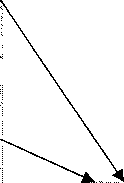 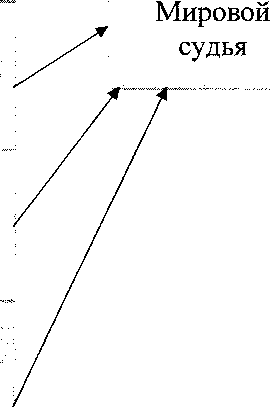 № №  п/ппСтатьяКоАПНаименование статьиЧЧастьДиспозиция Субъект ответственностиСанкция, сумма в рубляхСанкция, сумма в рубляхСрок давности привлечения к ответственности ч,1 ст. 4.5 КоАПКто рассматрив ает дела№ №  п/пппункт классифик атораНаименование статьиЧЧастьДиспозициядолжностные лицаюридические лицаСрок давности привлечения к ответственности ч,1 ст. 4.5 КоАПКто рассматрив ает дела11.5.21Несвоевременное перечисление средств избирательным комиссиям, комиссиям референдума, кандидатам, избирательным объединениям, инициативным группам	попроведению референдума, иным	группамучастников референдума4ч.1Неперечисление, а равно перечисление в неполном объеме или с нарушением установленных законом сроков избирательным комиссиям, комиссиям референдума, кандидатам, избирательным объединениям, инициативным группам по проведению референдума, иным группам участников референдумаорган исполнительнойвласти, орган местногосамоуправления, наделенные соответствующи миполномочиями поперечислению средств, кредитная организация, отделение связи30 000-50 000нет3 месяцамировой      судья11.7.4Несвоевременное перечисление средств избирательным комиссиям, комиссиям референдума, кандидатам, избирательным объединениям, инициативным группам	попроведению референдума, иным	группамучастников референдума4ч.1Неперечисление, а равно перечисление в неполном объеме или с нарушением установленных законом сроков избирательным комиссиям, комиссиям референдума, кандидатам, избирательным объединениям, инициативным группам по проведению референдума, иным группам участников референдумаорган исполнительнойвласти, орган местногосамоуправления, наделенные соответствующи миполномочиями поперечислению средств, кредитная организация, отделение связи30 000-50 000нет3 месяцамировой      судья22.15.1Нарушение порядка работы с денежной наличностью и порядка ведения кассовых операций, а также нарушение4ч.1Нарушение порядка работы с денежной наличностью и порядка ведения кассовых операций, выразившееся в осуществлении расчетов наличными деньгами с другими организациями сверх установленных размеров, неоприходовании (неполном оприходовании) в кассу денежной наличности, несоблюдении порядка4 000 -5 00040 000 -50 0002 годамировой судья№ п/ пСтатья КоАПНаименование статьиЧастьДиспозицияСубъект ответствен ностиСанкция, сумма в рубляхСанкция, сумма в рубляхСрок давности привлечения к ответственности ч.1 ст. 4.5 КоАПКто рассматрив ает дела№ п/ ппункт классифик атораНаименование статьиЧастьДиспозициядолжностные лицаюридические лицаСрок давности привлечения к ответственности ч.1 ст. 4.5 КоАПКто рассматрив ает делатребований	обиспользовании специальных банковских счетовхранения свободных денежных средств, а равно в накоплении в кассе наличных денег сверх установленных лимитов2.8требований	обиспользовании специальных банковских счетовч.2Нарушение обязанностей по сдаче в кредитную организацию полученных от плательщиков при приеме платежей наличных денежных средств для зачисления в полном объеме на свой специальный банковский счет (счета), а равно неиспользование специальных банковских счетов для осуществления соответствующих расчетов-платежные агенты, осуществляю щи е деятельность в соответствии с Федеральным законом от 3 июня 2009 года № 103-ФЗ «О деятельности по приему платежей физических лиц, осуществляемой платежными агентами» банковские платежные агенты	ибанковские платежные субагенты, осуществляющи е деятельность в соответствии с Федеральным законом	«Онациональной платежной системе» - поставщики4 000 -5 00040 000 -50 00033.15.11Грубое нарушение1Грубое нарушение требований к5 000-10 0002 годамировой№ п/пСтатья КоАПНаименование статьиЧастьДиспозицияСубъект ответственностиСанкция, сумма в рубляхСанкция, сумма в рубляхСрок давности привлечения к ответственности ч.1 ст. 4.5 КоАПКто рассматрив ает дела№ п/ппункт классифик атораНаименование статьиЧастьДиспозициядолжностные лицаюридические лицаСрок давности привлечения к ответственности ч.1 ст. 4.5 КоАПКто рассматрив ает дела2.12требований	кбухгалтерскому учету, в том числе к бухгалтерской (финансовой) отчетностибухгалтерскому учету, в том числе к бухгалтерской (финансовой) отчетности, -судья/ районный суд (если S ответственн ости ГГС СО или МС1)2.12требований	кбухгалтерскому учету, в том числе к бухгалтерской (финансовой) отчетности2Повторное совершение административного правонарушения, предусмотренного частью 1 настоящей статьиПримечания:1. Под грубым нарушением требований к бухгалтерскому учету, в том числе к бухгалтерской (финансовой) отчетности, понимается:занижение сумм налогов и сборов не менее чем на 10 процентов вследствие искажения данных бухгалтерского учета;искажение любого показателя бухгалтерской (финансовой) отчетности, выраженного в денежном измерении, не менее чем на 10 процентов;регистрация не имевшего места факта хозяйственной жизни либо мнимого или притворного объекта бухгалтерского учета в регистрах бухгалтерского учета;ведение счетов бухгалтерского учета вне применяемых регистров бухгалтерского учета;составление бухгалтерской (финансовой) отчетности не на основе данных, содержащихся в регистрах бухгалтерского учета;отсутствие у экономического субъекта первичных учетных документов, и (или)10 000 -20 000или дисквалификация на срок от одного года до двух лет2 года, в случае привлечения к ответственност и должностных лиц, указанных в ч.З ст.3.11 - срок давности 1 год *судья/ районный суд (если S ответственн ости ГГС СО или МС1)№ n,zпСтатья КоАПНаименование статьиЧастьДиспозицияСубъект ответственностиСанкция, сумма в рубляхСанкция, сумма в рубляхСрок давности привлечения к ответственности ч.1 ст. 4.5 КоАПКто рассматрив ает дела№ n,zппункт классифик атораНаименование статьиЧастьДиспозициядолжностные лицаюридические лицаСрок давности привлечения к ответственности ч.1 ст. 4.5 КоАПКто рассматрив ает дела№ n,zпНаименование статьирегистров бухгалтерского учета, и (или) бухгалтерской (финансовой) отчетности, и (или) аудиторского заключения о бухгалтерской (финансовой) отчетности (в случае,	если	проведение	аудитабухгалтерской (финансовой) отчетности является обязательным) в течение установленных сроков хранения таких документов.2. Должностные лица освобождаются от административной ответственности за административные	правонарушения,предусмотренные настоящей статьей, в следующих случаях: представление уточненной налоговой декларации (расчета) и уплата на основании такой налоговой декларации (расчета) неуплаченной суммы налога (сбора) вследствие	искажения	данныхбухгалтерского учета, а также уплата соответствующих пеней с соблюдением условий, предусмотренных статьей 81 Налогового кодекса Российской Федерации: исправление ошибки в установленном порядке	(включая	представлениепересмотренной	бухгалтерской(финансовой) отчетности) до утверждения бухгалтерской (финансовой) отчетности в установленном	законодательствомРоссийской Федерации порядке.Кто рассматрив ает дела44.15.14Нецелевое использование бюджетныхНецелевое использование бюджетных средств, выразившееся в направлении средств бюджета бюджетной системыдолжностное лицо, юридическое20 000-50 000или дисквалификот 5 до 25 процентов суммы средств,2 года, в случае привлечения к ответственностмировой судья/ районный№ п/ пСтатья КоАПНаименование статьисредствЧастьДиспозицияРоссийской Федерации и оплате денежных обязательств в целях, не соответствующих полностью или частично целям, определенным законом (решением) о бюджете, сводной бюджетной росписью, бюджетной росписью, бюджетной сметой, договором (соглашением) либо иным документом, являющимся правовым основанием предоставления указанных средств, или в направлении средств, полученных из бюджета бюджетной системы Российской Федерации, на цели, не соответствующие целям, определенным договором (соглашением) либо иным документом, являющимся правовым основанием предоставления указанных средств, если такое действие не содержит уголовно наказуемого деянияСубъект ответственностиСанкция, сумма в рубляхСанкция, сумма в рубляхСрок давности привлечения к ответственности ч.1 ст. 4.5 КоАП и должностных лиц, указанных в ч.З ст.3.11 - срок давности 1 год*Кто рассматрив ает деласуд (если S ответственн ости ГГС СО или МС№ п/ ппункт классифик атораНаименование статьисредствЧастьДиспозицияРоссийской Федерации и оплате денежных обязательств в целях, не соответствующих полностью или частично целям, определенным законом (решением) о бюджете, сводной бюджетной росписью, бюджетной росписью, бюджетной сметой, договором (соглашением) либо иным документом, являющимся правовым основанием предоставления указанных средств, или в направлении средств, полученных из бюджета бюджетной системы Российской Федерации, на цели, не соответствующие целям, определенным договором (соглашением) либо иным документом, являющимся правовым основанием предоставления указанных средств, если такое действие не содержит уголовно наказуемого деяниядолжностные лицаюридические лицаСрок давности привлечения к ответственности ч.1 ст. 4.5 КоАП и должностных лиц, указанных в ч.З ст.3.11 - срок давности 1 год*Кто рассматрив ает деласуд (если S ответственн ости ГГС СО или МС№ п/ п1.2.18;1.2.27;1.2.46;1.2.48;1.2.50;1.2.53;1.2.55;1.2.57;1.2.62;1.2.64;1.2.66;1.2.73;1.2.74;1.2.104Б;1.3.6;1.3.9;1.3.11;1.3.14.Наименование статьисредствЧастьДиспозицияРоссийской Федерации и оплате денежных обязательств в целях, не соответствующих полностью или частично целям, определенным законом (решением) о бюджете, сводной бюджетной росписью, бюджетной росписью, бюджетной сметой, договором (соглашением) либо иным документом, являющимся правовым основанием предоставления указанных средств, или в направлении средств, полученных из бюджета бюджетной системы Российской Федерации, на цели, не соответствующие целям, определенным договором (соглашением) либо иным документом, являющимся правовым основанием предоставления указанных средств, если такое действие не содержит уголовно наказуемого деяниялицоация на срок от одного года до трех летполученных из бюджета бюджетнойсистемы РоссийскойФедерации, использованны х не по целевому назначениюСрок давности привлечения к ответственности ч.1 ст. 4.5 КоАП и должностных лиц, указанных в ч.З ст.3.11 - срок давности 1 год*Кто рассматрив ает деласуд (если S ответственн ости ГГС СО или МС5.15.15Невозврат либо несвоевременный возврат бюджетного кредита4.1Невозврат бюджетного кредита, предоставленного бюджету бюджетной системы Российской Федерациидолжностное лицо20 000 - 50 0002 годамировой судья5.15.15Невозврат либо несвоевременный возврат бюджетного кредитач.2Невозврат бюджетного кредита, предоставленного юридическому лицудолжностное лицо, юридическое лицо20 000 - 50 000от 5 до 25 процентов суммы бюджетного кредита,	неперечисленной в установленный срок на счета бюджетов бюджетной системы Российской Федерации.2 годамировой судья5.1.2.101.2.11Невозврат либо несвоевременный возврат бюджетного кредитач.2Невозврат бюджетного кредита, предоставленного юридическому лицудолжностное лицо, юридическое лицо20 000 - 50 000от 5 до 25 процентов суммы бюджетного кредита,	неперечисленной в установленный срок на счета бюджетов бюджетной системы Российской Федерации.2 годамировой судья№ п/ пСтатья КоАПНаименование статьиЧастьДиспозицияСубъект ответственностиСанкция, сумма в рубляхСанкция, сумма в рубляхСрок давности привлечения к ответственности ч.1 ст. 4.5 КоАПКто рассматрив ает дела№ п/ ппункт классифик атораНаименование статьиЧастьДиспозициядолжностные лицаюридические лицаСрок давности привлечения к ответственности ч.1 ст. 4.5 КоАПКто рассматрив ает дела№ п/ пНаименование статьиЧастьДиспозицияСрок давности привлечения к ответственности ч.1 ст. 4.5 КоАПКто рассматрив ает дела№ п/ пНаименование статьич.ЗВозврат бюджетного кредита, предоставленного бюджету бюджетной системы Российской Федерации, с нарушением срока возвратадолжностное лицо10 000-30 000Срок давности привлечения к ответственности ч.1 ст. 4.5 КоАПКто рассматрив ает дела№ п/ пНаименование статьич.4Возврат бюджетного кредита, предоставленного юридическому лицу, с нарушением срока возвратадолжностное лицо, юридическое лицо10 000 -30 000от 2 до 12 процентов суммы бюджетного кредита,	неперечисленной в установленный срок на счета бюджетов бюджетной системы Российской Федерации.Срок давности привлечения к ответственности ч.1 ст. 4.5 КоАПКто рассматрив ает дела65.15.15.1Неперечисление либо несвоевременное перечисление платы	запользование бюджетным кредитом4.1Неперечисление платы за пользование бюджетным кредитом, предоставленным бюджету бюджетной системы Российской Федерациидолжностное лицо10 000-30 0002 годасуд65.15.15.1Неперечисление либо несвоевременное перечисление платы	запользование бюджетным кредитомч.2Неперечисление платы за пользование бюджетным кредитом, предоставленным юридическому лицудолжностное лицо, юридическое лицо10 000-30 000от 5 до 25 процентов суммы платы за пользование бюджетным кредитом, не перечисленной2 годасуд65.1.2.121.2.13Неперечисление либо несвоевременное перечисление платы	запользование бюджетным кредитомч.2Неперечисление платы за пользование бюджетным кредитом, предоставленным юридическому лицудолжностное лицо, юридическое лицо10 000-30 000от 5 до 25 процентов суммы платы за пользование бюджетным кредитом, не перечисленной2 годасуд№ п/ пСтатьяКоАПНаименование статьиЧастьДиспозицияСубъект ответственностиСанкция, сумма в рубляхСанкция, сумма в рубляхСрок давности привлечения к ответственности ч.1 ст. 4.5 КоАПКто рассматрив ает дела№ п/ ппункт классифик атораНаименование статьиЧастьДиспозициядолжностные лицаюридические лицаСрок давности привлечения к ответственности ч.1 ст. 4.5 КоАПКто рассматрив ает дела№ п/ пНаименование статьиЧастьДиспозицияв установленный срок на счета бюджетов бюджетной системы Российской Федерации.Срок давности привлечения к ответственности ч.1 ст. 4.5 КоАПКто рассматрив ает дела№ п/ пНаименование статьич.ЗПеречисление платы за пользование бюджетным кредитом, предоставленным бюджету бюджетной системы Российской Федерации, с нарушением срока5 000-15 000Срок давности привлечения к ответственности ч.1 ст. 4.5 КоАПсуд№ п/ пНаименование статьич.4Перечисление платы за пользование бюджетным кредитом, предоставленным юридическому лицу, с нарушением срокадолжностное лицо, юридическое лицо5 000-15 000от 2 до 12 процентов суммы платы за пользование бюджетным кредитом, не перечисленной в установленный срок на счета бюджетов бюджетной системы Российской Федерации.Срок давности привлечения к ответственности ч.1 ст. 4.5 КоАПсуд76.15.15.2Нарушение условий предоставления бюджетного кредита4.1Нарушение кредитором условий предоставления бюджетного кредита, за исключением случаев, предусмотренных статьей 15.14 настоящего Кодексадолжностное лицо кредитора10 000 -30 000или дисквалифик ация на срок от одного2 года, в случае привлечения к ответственност и должностных лиц, указанных в ч.З ст.3.11 -суд№ п/ пСтатья КоАПНаименование статьиЧастьДиспозицияСубъект ответственностиСанкция, сумма в рубляхСанкция, сумма в рубляхСрок давности привлечения к ответственности ч.1 ст. 4.5 КоАП срок давности 1 год*Кто рассматрив ает дела№ п/ ппункт классифик атораНаименование статьиЧастьДиспозициядолжностные лицаюридические лицаСрок давности привлечения к ответственности ч.1 ст. 4.5 КоАП срок давности 1 год*Кто рассматрив ает дела№ п/ п1.2.14Наименование статьиЧастьДиспозициягода до двух летСрок давности привлечения к ответственности ч.1 ст. 4.5 КоАП срок давности 1 год*Кто рассматрив ает дела№ п/ п1.2.14Наименование статьич.2Нарушение заемщиком условий предоставления бюджетного кредита, предоставленного бюджету бюджетной системы Российской Федерации, за исключением случаев, предусмотренных статьей 15.14 настоящего Кодексадолжностное лицо заемщика10 000 - 30 000или дисквалифик ация на срок от одного года до двух летСрок давности привлечения к ответственности ч.1 ст. 4.5 КоАП срок давности 1 год*Кто рассматрив ает дела№ п/ п1.2.14Наименование статьич.ЗНарушение заемщиком условий предоставления бюджетного кредита, предоставленного юридическому лицу, за исключением случаев, предусмотренных статьей 15.14 настоящего Кодексазаемщик	-должностное лицо, юридическое лицо10 000-30 000от 2 до 12 процентов суммы полученного бюджетного кредита.2 годаКто рассматрив ает дела87.15.15.3Нарушение порядка и (или) условий предоставления межбюджетных трансфертов4.1Нарушение главным распорядителем бюджетных средств, предоставляющим межбюджетные трансферты, порядка и (или) условий предоставления межбюджетных трансфертов, за исключением случаев, предусмотренных частью 2 настоящейГРБС, предоставляющий межбюджетные трансферты, финансовый10 000 - 30 000 или дисквалифик ация на срок от одного2 года, в случае привлечения к ответственност и должностных лиц, указанных в ч.З ст.3.11 -мировой судья/ районный суд (если S ответственн ости ГГС№ п/пСтатья КоАПНаименование статьиЧастьДиспозициястатьи и статьей 15.14 настоящего КодексаСубъект ответственностиСанкция, сумма в рубляхСанкция, сумма в рубляхСрок давности привлечения к ответственности ч.1 ст. 4.5 КоАП срок давности 1 год*Кто рассматрив ает делаСО или МС№ п/ппункт классифик атораНаименование статьиЧастьДиспозициястатьи и статьей 15.14 настоящего Кодексадолжностные лицаюридические лицаСрок давности привлечения к ответственности ч.1 ст. 4.5 КоАП срок давности 1 год*Кто рассматрив ает делаСО или МС№ п/п1.2.601.2.611.2.631.2.651.3.10Наименование статьиЧастьДиспозициястатьи и статьей 15.14 настоящего Кодексаорган;ПБС, которому предоставлены межбюджетные трансфертыгода до двух летСрок давности привлечения к ответственности ч.1 ст. 4.5 КоАП срок давности 1 год*Кто рассматрив ает делаСО или МС№ п/п1.2.601.2.611.2.631.2.651.3.10Наименование статьич.2Нарушение	главным распорядителембюджетных средств, предоставляющим межбюджетные	субсидии	насофинансирование капитальных вложений в объекты государственной (муниципальной) собственности, порядка и (или) условий предоставления межбюджетных субсидий, за исключением случаев, предусмотренных статьей 15.14 настоящего КодексаГРБС, предоставляющий межбюджетные субсидии20 000-50 000 или дисквалифик ация на срок от одного года до двух летСрок давности привлечения к ответственности ч.1 ст. 4.5 КоАП срок давности 1 год*Кто рассматрив ает делаСО или МС№ п/п1.2.601.2.611.2.631.2.651.3.10Наименование статьич.ЗНарушение финансовым органом, главным распорядителем (распорядителем) или получателем средств бюджета, которому предоставлены межбюджетные трансферты, порядка и (или) условий предоставления (расходования) межбюджетных трансфертов, за исключением случаев, предусмотренных статьей 15.14 настоящего Кодексафинансовый орган,	ГРБС,РБС,	ПБС,которому предоставлены межбюджетные трансферты10 000- 30 000 или дисквалифик ация на срок от одного года до двух летСрок давности привлечения к ответственности ч.1 ст. 4.5 КоАП срок давности 1 год*Кто рассматрив ает делаСО или МС98.15.15.4Нарушение условий предоставления бюджетных инвестиций4.1Нарушение	главным распорядителембюджетных	средств,	получателембюджетных	средств, осуществляющимибюджетные	инвестиции в объектыгосударственной	(муниципальной)ГРБС,	ПБС,осуществляю щи е	илипредоставляющи е бюджетные20 000 - 50 000 или дисквалифик ация на срок2 года, в случае привлечения к ответственност и должностных лиц, указанныхмировой судья/ районный суд (если S ответственн№ п/ пСтатья КоАПНаименование статьиЧастьДиспозициясобственности или предоставляющими бюджетные инвестиции юридическим лицам, не являющимся государственными (муниципальными)	учреждениями	игосударственными	(муниципальными)унитарными предприятиями, бюджетным или автономным учреждением либо государственным	(муниципальным)унитарным предприятием (в части переданных им в порядке, установленном бюджетным законодательством Российской Федерации, полномочий государственного (муниципального)	заказчика	приосуществлении бюджетных инвестиций в объекты государственной (муниципальной) собственности)	порядка осуществлениябюджетных инвестиций или порядка предоставления	бюджетных инвестицийлибо неисполнение ими решения о подготовке и	реализации бюджетныхинвестиций или решения о предоставлении бюджетных инвестиций, за исключением случаев, предусмотренных статьей 15.14 настоящего КодексаСубъект ответственностиСанкция, сумма в рубляхСанкция, сумма в рубляхСрок давности привлечения к ответственности ч. 1 ст. 4.5 КоАП в ч.З ст.3.11 - срок давности 1 год*Кто рассматрив ает делаости ГГС СО или МС№ п/ ппункт классифик атораНаименование статьиЧастьДиспозициясобственности или предоставляющими бюджетные инвестиции юридическим лицам, не являющимся государственными (муниципальными)	учреждениями	игосударственными	(муниципальными)унитарными предприятиями, бюджетным или автономным учреждением либо государственным	(муниципальным)унитарным предприятием (в части переданных им в порядке, установленном бюджетным законодательством Российской Федерации, полномочий государственного (муниципального)	заказчика	приосуществлении бюджетных инвестиций в объекты государственной (муниципальной) собственности)	порядка осуществлениябюджетных инвестиций или порядка предоставления	бюджетных инвестицийлибо неисполнение ими решения о подготовке и	реализации бюджетныхинвестиций или решения о предоставлении бюджетных инвестиций, за исключением случаев, предусмотренных статьей 15.14 настоящего Кодексадолжностные лицаюридические лицаСрок давности привлечения к ответственности ч. 1 ст. 4.5 КоАП в ч.З ст.3.11 - срок давности 1 год*Кто рассматрив ает делаости ГГС СО или МС№ п/ п1.3.81.3.12Наименование статьиЧастьДиспозициясобственности или предоставляющими бюджетные инвестиции юридическим лицам, не являющимся государственными (муниципальными)	учреждениями	игосударственными	(муниципальными)унитарными предприятиями, бюджетным или автономным учреждением либо государственным	(муниципальным)унитарным предприятием (в части переданных им в порядке, установленном бюджетным законодательством Российской Федерации, полномочий государственного (муниципального)	заказчика	приосуществлении бюджетных инвестиций в объекты государственной (муниципальной) собственности)	порядка осуществлениябюджетных инвестиций или порядка предоставления	бюджетных инвестицийлибо неисполнение ими решения о подготовке и	реализации бюджетныхинвестиций или решения о предоставлении бюджетных инвестиций, за исключением случаев, предусмотренных статьей 15.14 настоящего Кодексаинвестиции;БУ, АУ, ГУП, если переданы полномочия гос.заказчикаот одного года до двух летСрок давности привлечения к ответственности ч. 1 ст. 4.5 КоАП в ч.З ст.3.11 - срок давности 1 год*Кто рассматрив ает делаости ГГС СО или МС№ п/ п1.3.81.3.12Наименование статьич.2Нарушение юридическим лицом, которому предоставлены бюджетные инвестиции, условий их предоставления, за исключением случаев, предусмотренных статьей 15.14 настоящего Кодексаюридическое лицо, которому предоставлены бюджетные инвестиции10 000 -30 000от 2 до 12 процентов суммы полученной бюджетной инвестиции.2 годаКто рассматрив ает делаости ГГС СО или МСКо п/ пСтатья КоАПНаименование статьиЧастьДиспозицияСубъект ответстве н ностиСанкция, сумма в рубляхСанкция, сумма в рубляхСрок давности привлечения к ответственности ч.1 ст. 4.5 КоАПКторассматриваетделаКо п/ ппункт классифик атораНаименование статьиЧастьДиспозициядолжностные лицаюридические лицаСрок давности привлечения к ответственности ч.1 ст. 4.5 КоАПКторассматриваетдела10.15.15.5Нарушение условий предоставления субсидий4.1Нарушение главным распорядителем бюджетных средств, предоставляющим субсидии юридическим лицам, индивидуальным предпринимателям, физическим лицам, условий их предоставления, за исключением случаев, предусмотренных статьей 15.14 настоящего КодексаГРБС, предоставляющий субсидии10 000 - 30 000 или дисквалифик ация на срок от одного года до двух лет2 года, в случае привлечения к ответственност и должностных лиц, указанных в ч.З ст.3.11 - срок давности 1 год*мировой судья/ районный суд (если S ответственн ости ГГС СО или МС10.1.2.491.2.51АВГ1.2.52А1.2.54АБВ1.2.56АБ1.3.5Нарушение условий предоставления субсидий4.1Нарушение главным распорядителем бюджетных средств, предоставляющим субсидии юридическим лицам, индивидуальным предпринимателям, физическим лицам, условий их предоставления, за исключением случаев, предусмотренных статьей 15.14 настоящего КодексаГРБС, предоставляющий субсидии10 000 - 30 000 или дисквалифик ация на срок от одного года до двух лет2 года, в случае привлечения к ответственност и должностных лиц, указанных в ч.З ст.3.11 - срок давности 1 год*мировой судья/ районный суд (если S ответственн ости ГГС СО или МС10.1.2.491.2.51АВГ1.2.52А1.2.54АБВ1.2.56АБ1.3.5Нарушение условий предоставления субсидий4.1.1Нарушение главным распорядителем бюджетных средств или получателем бюджетных средств, предоставляющими субсидии на осуществление капитальных вложений в объекты государственной (муниципальной) собственности, порядка предоставления указанных субсидий либо неисполнение	ими	решения	опредоставлении субсидий, за исключением случаев, предусмотренных статьей 15.14 настоящего КодексаГРБС,	ПБСпредоставляющие субсидии на кап.вложения20 000 - 50 000 или дисквалифик ация на срок от одного года до двух лет2 года, в случае привлечения к ответственност и должностных лиц, указанных в ч.З ст.3.11 - срок давности 1 год*мировой судья/ районный суд (если S ответственн ости ГГС СО или МС10.1.2.491.2.51АВГ1.2.52А1.2.54АБВ1.2.56АБ1.3.5Нарушение условий предоставления субсидийч.2Нарушение юридическим лицом, индивидуальным предпринимателем, физическим лицом, являющимися получателями субсидий, условий их предоставления, за исключением случаев, предусмотренных статьей 15.14 настоящего Кодексаюридическое лицо, индивидуальный предприниматель, физическое лицо, являющиеся получателями субсидий10 000-30 000от 2 до 12 процентов суммы полученной субсидии2 годамировой судья/ районный суд (если S ответственн ости ГГС СО или МС11.15.15.5-1Невыполнение государственного (муниципального)4.1Невыполнение	государственного(муниципального) заданиядолжностное ЛИЦО100-10002 годамировой судья№ п/ пСтатья КоАПНаименование статьизаданияЧастьДиспозицияСубъект ответственностиСанкция, сумма в рубляхСанкция, сумма в рубляхСрок давности привлечения к ответственности ч,1 ст. 4.5 КоАПКто рассматрив ает дела№ п/ ппункт классификатораНаименование статьизаданияЧастьДиспозициядолжностные лицаюридические лицаСрок давности привлечения к ответственности ч,1 ст. 4.5 КоАПКто рассматрив ает дела№ п/ п1.2.104.АНаименование статьизаданияч.2Повторное совершение административного правонарушения, предусмотренного частью 1 настоящей статьи10 000-30 000Срок давности привлечения к ответственности ч,1 ст. 4.5 КоАПКто рассматрив ает дела12.15.15.6Нарушение порядка представления бюджетной отчетностиНепредставление или представление с нарушением сроков, установленных бюджетным законодательством и иными нормативными правовыми актами, регулирующими бюджетные правоотношения, бюджетной отчетности или иных сведений, необходимых для составления и рассмотрения проектов бюджетов бюджетной системы Российской Федерации, исполнения бюджетов бюджетной системы Российской Федерации, либо представление заведомо недостоверной бюджетной отчетности или иных сведений, необходимых для составления и рассмотрения проектов бюджетов бюджетной системы Российской Федерации, исполнения бюджетов бюджетной системы Российской Федерациидолжностные лица10 000-30 0002 годамировой судья12.1.2.911.2.94Нарушение порядка представления бюджетной отчетностиНепредставление или представление с нарушением сроков, установленных бюджетным законодательством и иными нормативными правовыми актами, регулирующими бюджетные правоотношения, бюджетной отчетности или иных сведений, необходимых для составления и рассмотрения проектов бюджетов бюджетной системы Российской Федерации, исполнения бюджетов бюджетной системы Российской Федерации, либо представление заведомо недостоверной бюджетной отчетности или иных сведений, необходимых для составления и рассмотрения проектов бюджетов бюджетной системы Российской Федерации, исполнения бюджетов бюджетной системы Российской Федерациидолжностные лица10 000-30 0002 годамировой судья13.15.15.7Нарушение порядка составления, утверждения и ведения бюджетных сметНарушение казенным учреждением порядка составления, утверждения и ведения бюджетных смет или порядка бюджетного учета казенным учреждением показателей бюджетных	ассигнований,	лимитовбюджетных обязательств, а также принятых бюджетных и денежных обязательствдолжностные лица10 000-30 0002 годамировой судья13.1.2.45Нарушение порядка составления, утверждения и ведения бюджетных сметНарушение казенным учреждением порядка составления, утверждения и ведения бюджетных смет или порядка бюджетного учета казенным учреждением показателей бюджетных	ассигнований,	лимитовбюджетных обязательств, а также принятых бюджетных и денежных обязательствдолжностные лица10 000-30 0002 годамировой судья14.15.15.8Нарушение запрета	напредоставление бюджетных кредитов и (или)Нарушение запрета на предоставление казенному	учреждению	бюджетныхкредитов и (или) субсидийдолжностныелица20 000 -50 0002 годамировой судья14.1.1.16Нарушение запрета	напредоставление бюджетных кредитов и (или)Нарушение запрета на предоставление казенному	учреждению	бюджетныхкредитов и (или) субсидийдолжностныелица20 000 -50 0002 годамировой судья№ п/ пСтатья КоАПНаименование статьисубсидийЧастьДиспозицияСубъект ответственностиСанкция, сумма в рубляхСанкция, сумма в рубляхСрок давности привлечения к ответственности ч.1 ст. 4.5 КоАПКто рассматрив ает дела№ п/ ппункт классифик атораНаименование статьисубсидийЧастьДиспозициядолжностные лицаюридические лицаСрок давности привлечения к ответственности ч.1 ст. 4.5 КоАПКто рассматрив ает дела№ п/ пНаименование статьисубсидийЧастьДиспозицияСрок давности привлечения к ответственности ч.1 ст. 4.5 КоАПКто рассматрив ает дела15.15.15.9Несоответствие бюджетной росписи сводной бюджетной росписиНесоответствие бюджетной росписи сводной бюджетной росписи, за исключением случаев, когда такое несоответствие допускается	Бюджетным	кодексомРоссийской Федерации, за исключением случаев, предусмотренных статьей 15.14 настоящего Кодексадолжностные лица20 000 - 50 0002 годамировой судья15.1.2.43Несоответствие бюджетной росписи сводной бюджетной росписиНесоответствие бюджетной росписи сводной бюджетной росписи, за исключением случаев, когда такое несоответствие допускается	Бюджетным	кодексомРоссийской Федерации, за исключением случаев, предусмотренных статьей 15.14 настоящего Кодексадолжностные лица20 000 - 50 0002 годамировой судья16.15.15.10Нарушение порядка принятия бюджетных обязательствПринятие бюджетных обязательств в размерах, превышающих утвержденные бюджетные ассигнования и (или) лимиты бюджетных обязательств, за исключением случаев, предусмотренных бюджетным законодательством Российской Федерации и иными нормативными правовыми актами, регулирующими	бюджетныеправоотношениядолжностные лица20 000 -50 0002 годамировой судья16.1.2.594.6Нарушение порядка принятия бюджетных обязательствПринятие бюджетных обязательств в размерах, превышающих утвержденные бюджетные ассигнования и (или) лимиты бюджетных обязательств, за исключением случаев, предусмотренных бюджетным законодательством Российской Федерации и иными нормативными правовыми актами, регулирующими	бюджетныеправоотношениядолжностные лица20 000 -50 0002 годамировой судья17.15.15.11Нарушение сроков распределения, отзыва	либодоведения бюджетных ассигнований и (или)	лимитовбюджетных обязательствНесвоевременные распределение, отзыв либо доведение до распорядителей или получателей бюджетных средств бюджетных ассигнований и (или) лимитов бюджетных обязательствдолжностные лица10 000 -30 0002 годамировой судья17.1.2.44Нарушение сроков распределения, отзыва	либодоведения бюджетных ассигнований и (или)	лимитовбюджетных обязательствНесвоевременные распределение, отзыв либо доведение до распорядителей или получателей бюджетных средств бюджетных ассигнований и (или) лимитов бюджетных обязательствдолжностные лица10 000 -30 0002 годамировой судья18.15.15.12Нарушение запрета	наразмещение бюджетныхНарушение запрета на размещение и (или) порядка размещения бюджетных средств на банковских депозитах либо запрета на передачу их в доверительное управлениедолжностные лица20 000 -50 000или дисквалифик2 года, в случае привлечения к ответственност и должностныхмировой судья/ районный суд (если S№ п/ пСтатья КоАПНаименование статьисредствЧастьДиспозицияСубъект ответственностиСанкция, сумма в рубляхСанкция, сумма в рубляхСрок давности привлечения к ответственности ч.1 ст. 4.5 КоАП лиц, указанных в ч.З ст.3.11 - срок давности 1 год*Кто рассматрив ает делаответственн ости ГГС СО или МС№ п/ ппункт классифик атораНаименование статьисредствЧастьДиспозициядолжностные лицаюридические лицаСрок давности привлечения к ответственности ч.1 ст. 4.5 КоАП лиц, указанных в ч.З ст.3.11 - срок давности 1 год*Кто рассматрив ает делаответственн ости ГГС СО или МС№ п/ п1.2.7Наименование статьисредствЧастьДиспозицияация на срок 1-3 годаСрок давности привлечения к ответственности ч.1 ст. 4.5 КоАП лиц, указанных в ч.З ст.3.11 - срок давности 1 год*Кто рассматрив ает делаответственн ости ГГС СО или МС19.15.15.13Нарушение сроков обслуживания и погашения государственного (муниципального) долгаНарушение сроков обслуживания и погашения	государственного(муниципального) долгадолжностные лица20 000 - 50 000 или дисквалифик ация на срок 1-3 года2 года, в случае привлечения к ответственност и должностных лиц, указанных в ч.З ст.3.11 - срок давности 1 год*мировой судья/ районный суд (если S ответственн ости ГГС СО или МС19.1.2.33Нарушение сроков обслуживания и погашения государственного (муниципального) долгаНарушение сроков обслуживания и погашения	государственного(муниципального) долгадолжностные лица20 000 - 50 000 или дисквалифик ация на срок 1-3 года2 года, в случае привлечения к ответственност и должностных лиц, указанных в ч.З ст.3.11 - срок давности 1 год*мировой судья/ районный суд (если S ответственн ости ГГС СО или МС20.15.15.14Нарушение срока направления информации	орезультатах рассмотрения дела в судеНесоблюдение главным распорядителем бюджетных средств, представлявшим в суде интересы Российской Федерации, субъекта Российской Федерации или муниципального образования, срока направления в соответствующий финансовый орган информации о результатах рассмотрения дела, о наличии оснований и результатах обжалования судебного актадолжностное лицо главного распорядителя10 000 -30 0002 годамировой судья20.1.2.85Нарушение срока направления информации	орезультатах рассмотрения дела в судеНесоблюдение главным распорядителем бюджетных средств, представлявшим в суде интересы Российской Федерации, субъекта Российской Федерации или муниципального образования, срока направления в соответствующий финансовый орган информации о результатах рассмотрения дела, о наличии оснований и результатах обжалования судебного актадолжностное лицо главного распорядителя10 000 -30 0002 годамировой судья21.15.15.15Нарушение порядка формирования государстве нно го (муниципального) заданияНарушение порядка формирования и (или) финансового обеспечения выполнения государственного (муниципального) задания, за исключением случаев, предусмотренных статьей 15.14 настоящего Кодексадолжностное лицо ГРБС (в отношении казенных учреждений), органа,осуществляющег о функции и полномочия учредителя (для БУ и АУ)10 000 -30 0002 годамировой судья21.1.2.47Нарушение порядка формирования государстве нно го (муниципального) заданияНарушение порядка формирования и (или) финансового обеспечения выполнения государственного (муниципального) задания, за исключением случаев, предусмотренных статьей 15.14 настоящего Кодексадолжностное лицо ГРБС (в отношении казенных учреждений), органа,осуществляющег о функции и полномочия учредителя (для БУ и АУ)10 000 -30 0002 годамировой судья№ п/ пСтатья КоАПНаименование статьиЧастьДиспозицияСубъект ответственностиСанкция, сумма в рубляхСанкция, сумма в рубляхСрок давности привлечения к ответственности ч.1 ст. 4.5 КоАПКто рассматрив ает дела№ п/ ппункт классифик атораНаименование статьиЧастьДиспозициядолжностные лицаюридические лицаСрок давности привлечения к ответственности ч.1 ст. 4.5 КоАПКто рассматрив ает дела22.15.15.16Нарушение исполнения платежных документов	ипредставления органа Федерального казначейства4.1Неисполнение	или	несвоевременноеисполнение банком или иной кредитной организацией платежных документов на перечисление	средств,	подлежащихзачислению на счета бюджетов бюджетной системы Российской Федерации (за исключением доходов, контроль за исчислением, полнотой и своевременностью уплаты (перечисления) которых в бюджеты осуществляют	налоговые	органы,таможенные органы, органы управления государственными	внебюджетнымифондами и органы, уполномоченные на осуществление	функций	попринудительному	исполнениюисполнительных документов и обеспечению установленного порядка деятельности судов), либо на перечисление средств бюджетов бюджетной системы Российской Федерациибанк или иная кредитная организация должностное лицо, юридическое лицо10 000 -30 000от 1 до 5 процентов суммы средств, подлежащих зачислению на счета бюджетов бюджетной системы Российской Федерации2 годамировой судья22.15.15.16Нарушение исполнения платежных документов	ипредставления органа Федерального казначействач.2Неисполнение банком или иной кредитной организацией	представления	органаФедерального	казначейства	оприостановлении операций по счетам, открытым казенным и бюджетным учреждениям в нарушение бюджетного законодательства Российской Федерации и иных нормативных правовых актов, регулирующих бюджетные правоотношения, либо по счетам в валюте Российской Федерации по учету средств бюджетов субъектов	Российской	Федерации(муниципальных образований), открытым финансовым органам субъектов Российскойбанк или иная кредитная организация должностное лицо, юридическое лицо10 000 -30 000от 1 до 5 процентов суммы средств, подлежащих зачислению на счета бюджетов бюджетной системы Российской Федерации2 годамировой судья№ п/ пСтатья КоАПНаименование статьиЧастьДиспозицияСубъект ответственностиСанкция, сумма в рубляхСанкция, сумма в рубляхСрок давности привлечения к ответственности ч.1 ст. 4.5 КоАПКто рассматрив ает дела№ п/ ппункт классифик атораНаименование статьиЧастьДиспозициядолжностные лицаюридические лицаСрок давности привлечения к ответственности ч.1 ст. 4.5 КоАПКто рассматрив ает дела№ п/ пНаименование статьиФедерации (муниципальных образований)Кто рассматрив ает дела23.19.4Неповиновение законному распоряжению должностного лица	органа,осуществляющего государственный надзор (контроль), муниципальный контроль4.1Неповиновение законному распоряжению или требованию должностного лица органа, осуществляющего государственный надзор (контроль), государственный финансовый контроль, муниципальный контроль, муниципальный финансовый контроль, -гражданин, юрлицо500-10002000-40003 месяцамировой судья24.19.4.1Воспрепятствован ие	законнойдеятельности должностного лица	органагосударственного контроля (надзора), органа муниципального контроля1Воспрепятствование законной деятельности должностного лица органа государственного контроля (надзора), органа государственного финансового	контроля,	органамуниципального	контроля,	органамуниципального финансового контроля по проведению проверок или уклонение от таких проверок, за исключением случаев, предусмотренных частью 4 статьи 14.24, частью 9 статьи 15.29 и статьей 19.4.2 настоящего Кодекса,граждане, должностные лица, юридические лицаграждане500-1 000должностныелица2 000 -4 0005 000 -10 0003 месяцамировой судья24.19.4.1Воспрепятствован ие	законнойдеятельности должностного лица	органагосударственного контроля (надзора), органа муниципального контроля2Действия (бездействие), предусмотренные частью 1 настоящей статьи, повлекшие невозможность проведения или завершения проверкидолжностные лица, юридические лица3 месяцамировой судья25.19.5Невыполнение в срок законного предписания (постановления,ч.2ОНевыполнение в установленный срок законного предписания (представления) органа государственного финансового контролядолжностноелицо20 000 - 50 000 или дисквалифик3 месяцамировой судья/ районный суд (если S№ п/пСтатья КоАПНаименование статьипредставления, решения) органа (должностного лица),осуществляющего государственный надзор (контроль), муниципальный контрольЧастьДиспозицияСубъект ответственностиСанкция, сумма в рубляхСанкция, сумма в рубляхСрок давности привлечения к ответственности ч.1 ст. 4.5 КоАПКто рассматрив ает делаответственн ости ГГС СО или МС№ п/ппункт классифик атораНаименование статьипредставления, решения) органа (должностного лица),осуществляющего государственный надзор (контроль), муниципальный контрольЧастьДиспозициядолжностные лицаюридические лицаСрок давности привлечения к ответственности ч.1 ст. 4.5 КоАПКто рассматрив ает делаответственн ости ГГС СО или МС№ п/п7.1Наименование статьипредставления, решения) органа (должностного лица),осуществляющего государственный надзор (контроль), муниципальный контрольЧастьДиспозицияация на срок от одного года до двух летСрок давности привлечения к ответственности ч.1 ст. 4.5 КоАПКто рассматрив ает делаответственн ости ГГС СО или МС26.19.6Непринятие мер по устранению причин и условий, способствовавших совершению административное о правонарушенияНепринятие по постановлению (представлению) органа (должностного лица), рассмотревшего дело об административном правонарушении, мер по устранению причин и условий, способствовавших совершению административного правонарушениядолжностное лицо4 000 -5 0003 месяцамировой судья26.7.3Непринятие мер по устранению причин и условий, способствовавших совершению административное о правонарушенияНепринятие по постановлению (представлению) органа (должностного лица), рассмотревшего дело об административном правонарушении, мер по устранению причин и условий, способствовавших совершению административного правонарушениядолжностное лицо4 000 -5 0003 месяцамировой судья27.19.7Непредставление сведений (информации)Непредставление или несвоевременное представление в государственный орган (должностному лицу), орган (должностному лицу), осуществляющий (осуществляющему) государственный контроль	(надзор),государственный финансовый контроль, муниципальный контроль, муниципальный финансовый	контроль,	сведений(информации), представление которых предусмотрено законом и необходимо для осуществления этим органом (должностным лицом) его законной деятельности, либо представление в государственный орган (должностному лицу), орган (должностному лицу), осуществляющий (осуществляющему) государственный контроль (надзор), государственный финансовый контроль, муниципальный контроль, муниципальныйграждане, должностные лица, юридические лицапредупрежде ние или штраф граждане 100-300 рублей должностные лица 300-500 рублейпредупреждени е или штраф 3 000-5 000 рублей3 месяцамировой судья№ п/пСтатья КоАПНаименование статьиЧастьДиспозицияСубъект ответственностиСанкция, сумма в рубляхСанкция, сумма в рубляхСрок давности привлечения к ответственности ч.1 ст. 4.5 КоАПКто рассматрив ает дела№ п/ппункт классифик атораНаименование статьиЧастьДиспозициядолжностные лицаюридические лицаСрок давности привлечения к ответственности ч.1 ст. 4.5 КоАПКто рассматрив ает делафинансовый контроль, таких сведений (информации) в неполном объеме или в искаженном виде, за исключением случаев, предусмотренных статьей 6.16, частями 1, 2 и 4 статьи 8.28.1, частью 2 статьи 6.31, частью 4 статьи 14.28, статьями 19.7.1, 19.7.2, 19.7.2-1, 19.7.3, 19.7.5, 19.7.5-1, 19.7.5-2, 19.7.7, 19.7.8, 19.7.9, 19.7.12, 19.8, 19.8.3 настоящего КодексаБюджетные инвестицииОценка и проверка: р-К - порядка осуществления/ 1 / предоставления бюджетных И инвестиций—	соблюдения условийпредоставления бюджетных инвестиций(ст.ст.79, 80 БК РФ)Оценка и проверка:\ -	условий	предоставления/ субсидий (ст.78, 78.1 БК РФ)-	порядка	предоставленияНарушениеСубсидииОценка и проверка: р-К - порядка осуществления/ 1 / предоставления бюджетных И инвестиций—	соблюдения условийпредоставления бюджетных инвестиций(ст.ст.79, 80 БК РФ)Оценка и проверка:\ -	условий	предоставления/ субсидий (ст.78, 78.1 БК РФ)-	порядка	предоставленияНарушениесубсидий	на	капитальныевложения (ст. 78.2. БК РФ)- соблюдения	запрета напредоставление	субсидийказенному учреждению (п.10 ст.161 БК РФ)НарушениеЛ	Адм. отв-ть	’ Мировой судьяАкт	ст.15.15.10.	> gпроверки	КоАП рфПротоколНарушениеАдм. отв-ть	- Мировой судьяАкт	ст.15.15.11.	►проверки	КоАП рфНарушениеАдм. отв-ть	” Мировой судьяАкт	ст.15.15.12.	(районный суд)	► ;проверки	КоАП РФИнформация о результатах г-Оценка и проверка:К соблюдения	сроков/ направления	вНарушениеАкт проверкиАдм. отв-ть ст.15.15.14.КоАП РФ	► Мировой судьярассмотренияОценка и проверка:К соблюдения	сроков/ направления	вдела в судеу соответствующий финансовый	органПротоколинформации о результатах рассмотрения дела,	оналичии оснований	ирезультатах	обжалованиясудебного актаНарушениеАкт проверкиАдм. отв-ть ст.15.15.15.КоАП РФ "ПротоколыАдм. отв-ть- Мировой судьяст.15.15.5-1 .КоАП РФИзбирательные комиссииОценка и проверка:	Нарушениег-Д\ - перечисление средств в	Акт	Адм. отв-ть	мировойL_J полном объеме;		► проверки	ст.5.21.	—►	СУДЬЯ- нарушение сроков	КоАП РФпротоколперечисления